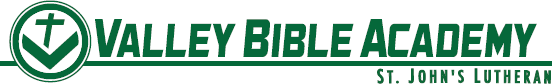 Valley Bible AcademySchool Supply Information and ChecklistThe student supplies listed will be used throughout the school year. Please purchase these items and have your child bring the supplies with him/her on back to school night. Please also remember that your child’s school supplies will get used up during the year, consequently, some of the items on this list will need to be replenished.Please note that the students have a limited amount of space in their desks.Please keep all play items and toys at home, unless requested by your child’s teacher.*See reverse side for School Supply Checklist.School-Supply-Information-and-Checklist- revised 8/1/2023VALLEY BIBLE ACADEMY SUPPLY CHECK LISTSupplyDescriptionK4&512345678Backpack or tote bagBig enough to carry books/homework111111111Lunch bag/box10” x 12” approximate or smaller111111111Extra set of clothesTo be kept at school111BibleNew King James Version (available for purchase or loan)111CatechismAvailable for purchase111Watercolor Paint SetCrayola Brand111111111CrayonsOne box111Colored PencilsOne box, basic colors, sharpened111111111MarkersOne box, fine line, basic colors111111111MarkersOne box, broad line, basic colors111111111Jumbo Glue StickElmer’s or other stick glue4Glue SticksElmer’s or other stick glue44444444Block EraserPink type222222222Binder1”111111111Composition Notebook333333333Black or Blue PenBall point111222222Ream of Paperprinter paper111111111Ear Buds or Headphonefor computer use111111111Facial Tissues Large111111111Sanitizing WipesLike Clorox Wipes111111111Expo MarkersWhite Board Markers444444444Tape RefillScotch tape type111111111